К а фе д р а «Электроснабжение промышленных предприятий»И.А. АНДРЕЕВ, Ю.А. МЕЛЕШКИНАНАЛИЗ ЭЛЕКТРИЧЕСКИХ ЦЕПЕЙ В УСТАНОВИВШЕМСЯ И ПЕРЕХОДНОМ РЕЖИМАХУчебное пособиеСамараСамарский государственный технический университет 2019Издается по решению редакционно-издательского совета СамГТУУДК 621.3.375ББК 32.85Андреев И.А.Анализ электрических цепей в установившемся и переходном режи- мах:учеб.пособие / И.А. Андреев, Ю.А.Мелешкин.– Самара: Самар. гос. техн. ун-т, 2019. – 67 с.: ил.Учебное пособие предназначено для расширенного теоретического и практического изучения дисциплины «Теоретические основы электротехники». Каждый раздел содержит большое количество задач для самостоятельного решения. Даны краткие теоретические све- дения, достаточные для курсового проектирования.Предназначено для подготовки бакалавров по направлению 13.03.02 «Электроэнергетика и электротехника» профиля «Электроснабжение», 15.03.04 «Автоматизация технологических процессов и производств»профиля "Автоматизация технологических процессов ипрои з- водств в энергетике", может быть полезностудентам технических специальностей вузов для курсового проектирования и инженерам, занимающимся экспериментальными исследовани- ями электрических цепей.УДК 621.3.375ББК 32.85Р е ц е н з е н ты :	заместитель начальника электроцеха Сызранской ТЭЦфилиала «Самарский» ПАО «Т Плюс»С. В.Канайкиндоцент кафедры «ЭПА» филиала ФГБОУ ВО«Самарский государственный технический университет»в г. Сызрани, к.т.н.В. И. БудинИ. А. Андреев, Ю. А. Мелешкин, 2019 Самарский государственный технический университет, 2019ПРЕДИСЛОВИЕНастоящее учебное пособие предназначено для студентов выс- ших учебных заведений, обучающихся по направлению подготовки«Электротехника и электроэнергетика»,15.03.04 «Автомати- зация технологических процессов и производств»,квалификационная степень «бакалавр». Основной целью, помимо теоретического освое- ния материала, является закрепление полученных знаний путем прак- тического применения при выполнении курсового проектирования. Изложенный материал состоит из двух глав, охватывающих отдель- ные разделы курса «Теоретические основы электротехники»:линейные электрические цепи трехфазного синусоидального тока;переходные процессы в линейных электрических цепях.Представленный материал базируется на основных положениях предшествующих дисциплин, согласно учебному плану: курса физи- ки и высшей математики. Материал пособия важен для изучения по- следующих дисциплин: техника высоких напряжений, электроснаб- жение, электрические машины, электрические системы и сети, элек- трические станции и подстанции. В каждой главе, помимо кратких теоретическихсведений, дается практическая часть в виде примеров решения задач и задач для самостоятельного решения.Приводится расширенный список литературы для более глубокого освоенияпрой- денного материала.ВВЕДЕНИЕНаиболее широкое распространение в электроэнергетике получи- ли трехфазные системы. Поэтому расчет и исследование в них пред- ставляет повышенный интерес. Трехфазные цепи являются разновид- ностью цепей синусоидального тока, расчет в них производят теми же методами. Аналитический расчет трехфазных цепей рекомендует- ся сопровождать построением векторных и топографических диа- грамм. Векторные диаграммы облегчают нахождение углов между токами и напряжениями, делают все соотношения более наглядными и помогают находить ошибки при аналитическом расчете. Провести сравнительный анализ результатов расчета позволяет моделирование электрической цепи в виртуальной электронной лаборатории.Изучение переходных процессов важно, так как оно дает воз- можность установить, как деформируются по форме и амплитуде сигналы при прохождении их через усилители и другие устройства, позволяет выявить превышения напряжений на отдельных участках цепи, которые могут оказаться опасными для изоляции установки, увеличения амплитуд токов, которые могут в десятки раз превышать амплитуду тока установившегося периодического процесса и вызвать недопустимые механические усилия [1].ГЛАВА ПЕРВАЯЛИНЕЙНЫЕ ЭЛЕКТРИЧЕСКИЕ ЦЕПИ ТРЕХФАЗНОГО СИНУСОИДАЛЬНОГО ТОКААнализ основных соотношений в трехфазных цепяхТрехфазная цепь состоит из трех основных элементов: генерато- ра, линии передачи и приемника. В обмотках статора генератора наводятся ЭДС одинаковой величины с фазовым сдвигом 120°. Та- кую систему называют симметричной. Условное изображение фаз обмоток   генератора   и   их   разметка   представлены на рис. Буквами А, В, С обозначают начала фаз обмоток; x, y, z – их концы.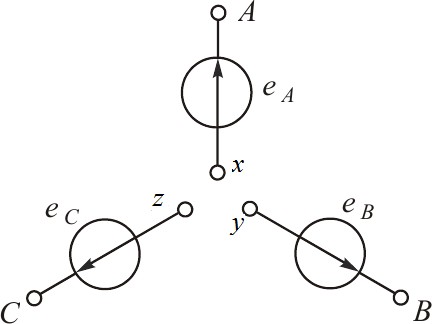 Рис. 1.1Симметричная система ЭДС – это три синусоиды, сдвинутые от- носительно друг друга по фазе на угол 120° . Принято считать, что начальная фаза ЭДС фазы А равна нулю, ЭДС фазы В отстает от ЭДС фазы А на 120°, ЭДС фазы С отстает от ЭДС фазы В на 120° . ЭДС можно записать как синусоидальные функции   времени   следую- щим образом:e  Esint ; e E sin( t  2) ;e   Esin(t  2 )A	m	B	m3	С	m	3Комплексы	действующих значений ЭДС фаз в показательной форме могут быть записаны уравнениями:;	;	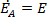 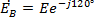 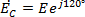 При расчете трехфазных цепей комплексную плоскость обычно поворачивают на угол π/2 против направления движения часовой стрелки.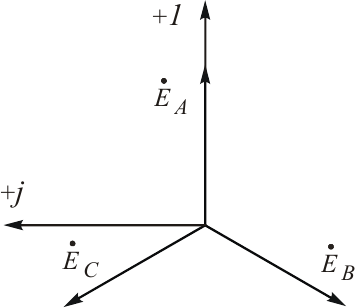 Рис. 1.2Сумма комплексных значений ЭДС трех фаз генератора равна нулю: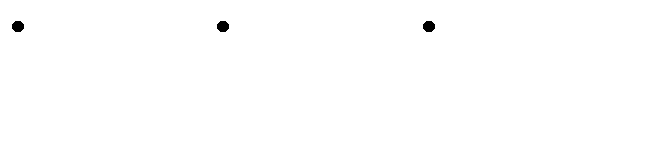 При симметричной нагрузке комплексы сопротивлений равныz	 z  e ja zb zcПри равномерной нагрузке модули сопротивлений равныza  zb  zcПри однородной нагрузке фазовые углы равныa  b  cПри несимметричной нагрузке комплексы сопротивлений нагру- зок фаз различны.Соотношения для схемы звезда-звезда с нулевым проводом(Z0=0).Комплексные фазные токиIaТок нулевого провода Ua ; Iza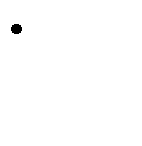 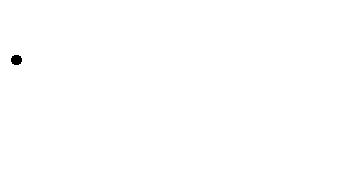 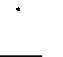  Ub ; Izb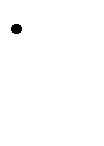 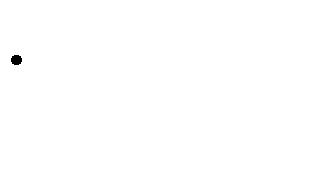  Uczc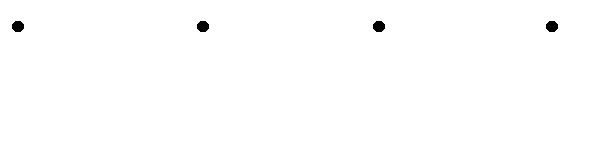 Линейное напряжениегде Uф - фазное напряжение.Uл 3Uф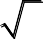 Соотношения для схемы звезда-звезда без нулевого провода.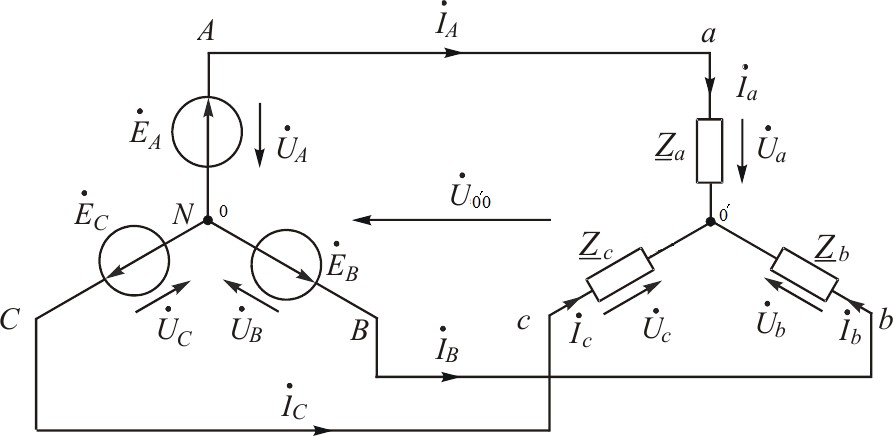 Рис. 1.3Напряжение смещения нейтралиU	 Ea Y a  Eb Yb  Ec Y c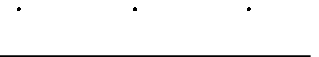 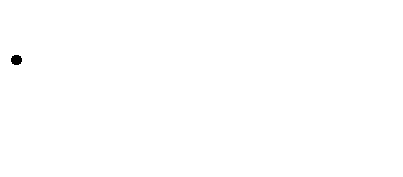 oo Y	 Y    YНапряжения на фазах нагрузки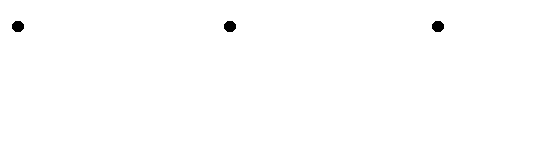 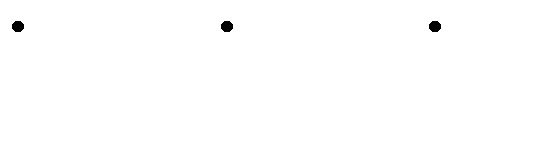 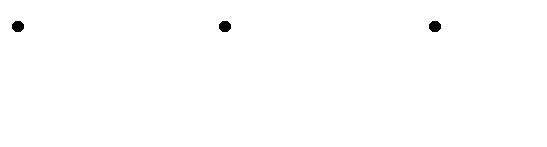 a	b	cФазные токиUa  EA Uoo ;Ub   EB Uoo ;Uc   EC  UooI  Ua ; I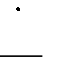 za Ub ;zbI  Uczc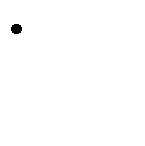 Линейный ток равен фазному Iл  IфФазовые углы равны  arctg xa ;   arctg xb ;   arctg xca	rb	rcСоотношения для схемы звезда-треугольник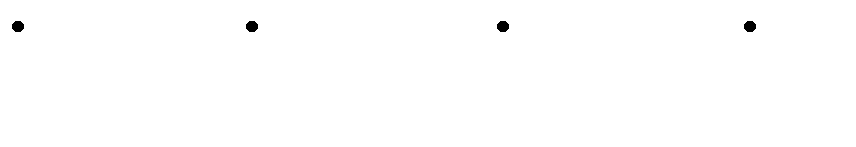 Линейное напряжениеUл  Uфгде Uф - фазное напряжение.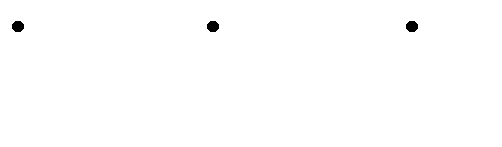 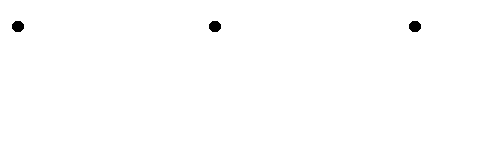 IA  Iab  Ica ;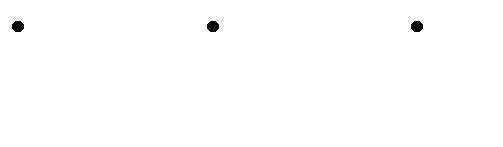 IB   Ibc  Iab ;IC   Ica   IbcМощности в трехфазной цепи Активная мощностьP  PA  PB  PCАктивная мощность физически представляет собой потреблен- ную энергию, которая выделяется в единицу времени на участке цепи в сопротивлении RP  U cos  I  I 2  RЕдиница активной мощности - ватт (Вт). Реактивная мощностьQ  QA  QB  QCПод реактивной мощностью понимают произведение напряжения Uна участке цепи на ток Iпо этому участку и на синус угла между напряжением и токомQ  U s in  I  I 2 (x  x )L	CЕдиница реактивной мощности – вольт-ампер реактивный (ВАр).Если s in  0,то	Q  0 , если s in  0,то	Q  0 .Полная мощностьS Единица полной мощности - В·А. Измерение мощности в трехфазных цепях.Для измерения активной мощности трехфазной системы в общем случае (неравномерная нагрузка и наличие нулевого провода) необ- ходимо включить три ваттметра. Схема трех ваттметров (рис.1.4а)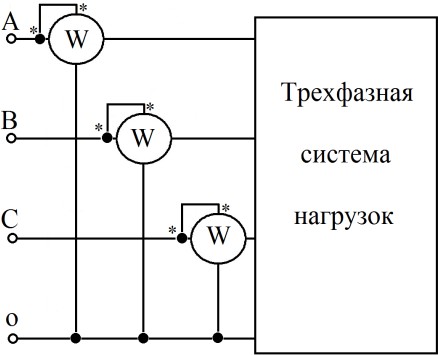 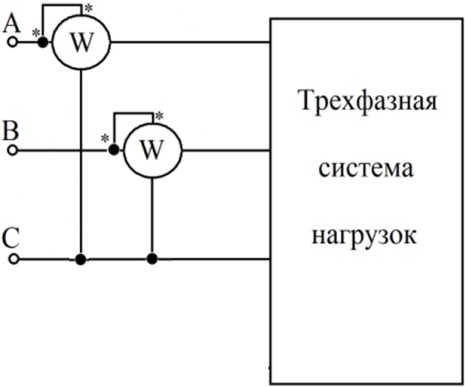 а)	б)Рис. 1.4Активная мощность системы равна сумме показаний трех ватт- метров. Если нулевой провод отсутствует, то измерение мощностипроизводят двумя ваттметрами (рис. 1.4б). Сумма показаний двух ваттметров при этом определяет активную мощность всей системы независимо от того, звездой или треугольником соединена нагрузка.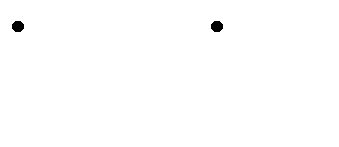 Показание первого ваттметра Re(U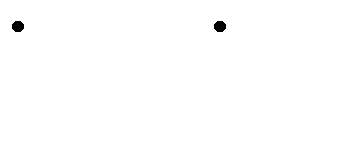  I * ) ,второго -Re(U I * ) , ноRe(U I * U	 I * )  Re((U  U  )I *  (U  U  )I * )  Re(U   I * U   I * U   I * ) ,AC	A	BC	B	A	C	A	B	C	B	A	A	B	B	C	C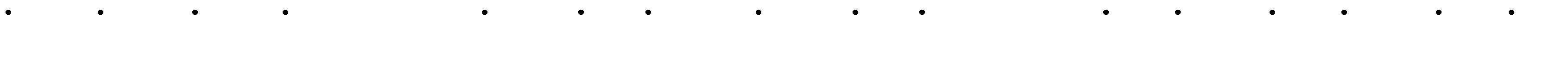 так как I *  I *  I *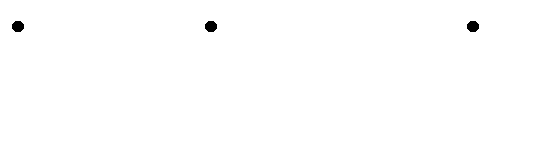 A	B	CПри равномерной нагрузке достаточно измерить мощность од- ной фазы и результат утроить.Расчет несимметричной трехфазной цепи со смешанной нагрузкой [2]К симметричному трехфазному генератору через сопротивления подключены два приемника, соединенные по схеме"звезда". Вслед- ствие аварии произошел обрыв фазы А одного из трехфазных прием- ников (место разрыва указано на схеме рис. 1.5), электрическая цепь стала несимметричной.Необходимо:определить токи во всех ветвях схемы методом двух узлов;построить	в одной комплексной плоскости топографиче- скую и векторную диаграммы токов;найти активную, реактивную и полную мощности трехфаз- ной цепи;составить баланс активных мощностей.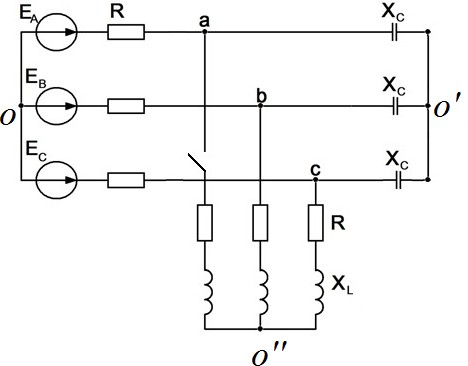 Рис. 1.5Исходные данные:EA=270B; R1=R2=R3=15 Ом; XL1=XL2= XL3=12 Ом; XС1=XС2= XС3=20 Ом.Расчет выполняем символическим методом, для этого ЭДС фаз, токи, напряжения и сопротивления нагрузок представляем комплек- сами. Вектору на комплексной плоскости можно сопоставить ком- плексное число: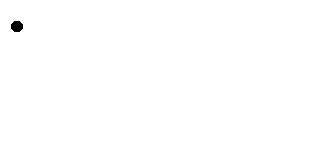 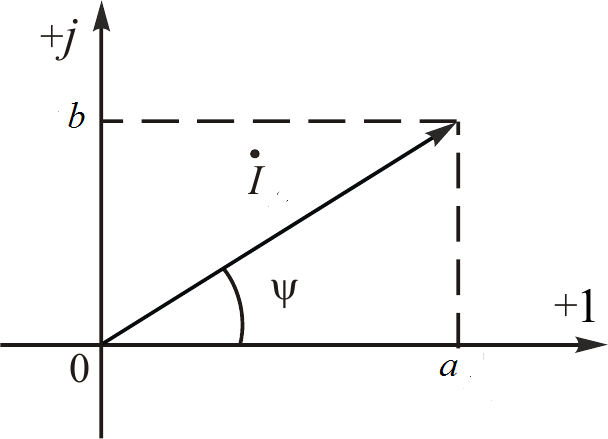 Рис.1.6. Изображение вектора тока на комплексной плоскостиВекторную величину характеризуют модулем комплекса I, по- ложение на комплексной плоскости – аргументом комплекса ψ.Такую форму записи комплексного числа в математике называют показательной. Ее можно использовать для умножения и деления комплексных чисел.Складывать и вычитать в такой форме записи нельзя, поэтому переходят к так называемой алгебраической форме. Для этого рас- кладывают вектор на проекции по осям координат: действительную a и мнимую b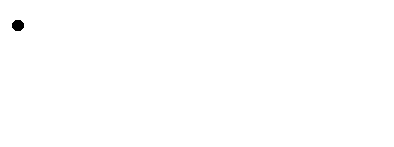 Мнимую	единицу обозначают буквойj Переход от одной формы записи к другой выполняют по форму- лам, полученным из решения треугольника:I 	,   arctg b aa  I cos ,	b  I sinМетод		расчета цепей синусоидального	тока при помощи ком- плексных	чисел называют символическим.Будем считать, что ЭДС фазы "А" имеет начальную нулевую фазу.  ,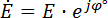 где: E- действующее значение напряжения, В;φ - начальная фаза, °.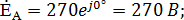 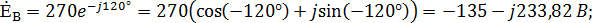 Комплексы сопротивлений нагрузок: где: R - сопротивление резистора, Ом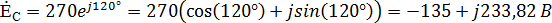 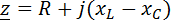 индуктивное сопротивление, Ом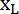 емкостное сопротивление, Ом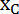 Преобразуем звезду О’ в эквивалентный треугольник (рис. 1.7):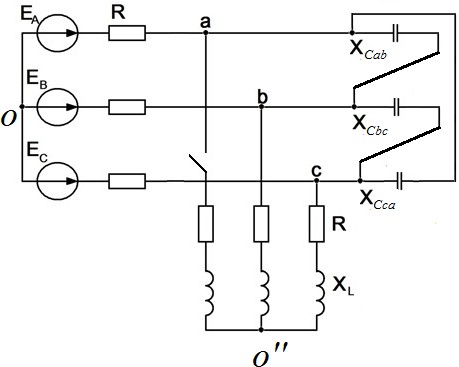 Рис. 1.7Преобразование звезда-треугольникZab  Za  Zb  Za  Zb ,ZcОбратное преобразование треугольник-звездаZa Zab  Zca Zab  Zbc  ZcajXCab  jX CjX C ( jX C )  ( jX C )   j3XjX C  j3 20   j60 Ом;Аналогично:jX Cca   j3XCjX Cbc   j3XC  j60Ом;  j60ОмКомплекс сопротивления Zbc с учетом приемника O'' (рис. 1.8)Z	  jX Cbc  (2R  j2 XL )   j60(30  j24)   j1800 1440      bcjXCbcj2 XL2R30  j3630  j36 (1440  j1800)  (30  j36)  43200  j54000  j51840  64800 2196 49,2  j0,984Ом;2196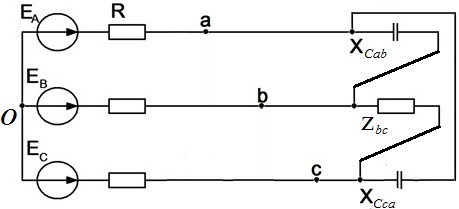 Рис.1.8Перейдем от треугольника к эквивалентной звезде:Z	 jX Cab  ( jX Cca )  j60  ( j60)	 3600	     abcjX Сab jX Cca49,2 j0,984 j60 j6049,2 j121  3600  (49,2 17062j121)  10,4 j25,53Ом;Z b j60  (49,2 j0,984)  (49,2 17062j121)   j8,51  0,17  20,9  j0,42  20,73 j8,93Ом;Z	 jX Cac  Z bc  (49,2 17062j121)   j60  (49,2 j0,984)  (49,2 17062j121)  20,73 j8,93Ом;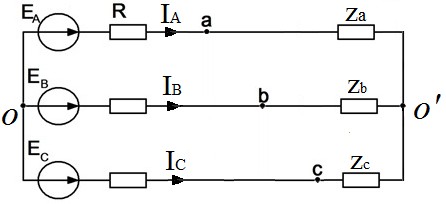 Рис. 1.9Найдем комплексы полных сопротивлений и проводимостей фаз:Z A  R  Za  15 10,4 j25,53  4,6 j25,53Ом;Z B  R  Zb  15  20,73 j8,93  35,73 j8,93Ом;ZC  R  Zc  15  20,73 j8,93  35,73 j8,93Ом;Y	  1  4,6 j25,53 4,6 j25,53  0,00684 j0,0379См;     AA(4,6 j25,53)  (4,6 j25,53)672,9Y		1 35,73 j8,93  0,0263 j0,00658См;   B	35,73 j8,931356,4Y	 35,73 j8,93  0,0263 j0,00658См;   C	1356,4Для	определения	напряжения смещения нейтрали воспользуемся формулой межузлового напряжения		U O'O E A Y A  EB Y B  EC Y CY A  Y B  Y C 270  (0,00684  j0,0379) 0,05944  j0,05104 (135  j233,82)(0,0263  j0,00658)  (135  j233,82)(0,0263  j0,00658) 0,05944  j0,05104 19,44  j125,6 B;Найдем токиIA, IB, IC	I A EA  U O'O    270 19,44 j125,6 (251 j125,6)(4,6 j25,53) Z A	4,6 j25,53672,9 1,716 j0,857 j9,52  4,75  6,477 j8,646  10,8e j53,96 A;I B EB  U O'OZ B 1,7 j10,48  10,62e j 99,22  A;	I C EC  UO'OZC 4,775 j1,835  5,1ej159 A;Определим напряжение U bc :			b  c  I C  Z C  I B  Z B ;		т.к.U bc  I B  Z B  I C  Z CZb  Zc  20,76  j8,93Ом; (20,76  j8,93)(1,7  j10,48  4,775  j1,833) B;U bc  (20,76  j8,93)(3,075 j12,31)  46,09 j283,1B;Определим ток I bO”c:I bO"C	U bc	 2R  2 jX L	46,09  j283,130  j24 5,54  j5  7,46ej 42,09  A;Определим токи I aO ; I bO ; I cO :I aO  10,8e j53,96 A;	I aO  I A  6,477  j8,646  10,8e j53,96 A;		 j 55I bO  I B  I bOc  1,7  j10,48  5,54  j5  3,84  j5,48  6,69e	A;		I CO  I C  I bOc  4,775  j1,835  5,54  j5  10,3  j3,17  10,8e j17 A;Определим полную, активную и реактивную мощности трехфаз-ной цепи:		S  EA  I* A   EB  I* B   EC  I*C 270(6,477 j8,646)  (135 j233,82)(1,7 j10,48)  (135 j233,82)(4,775 j1,833)  1748,8 j2334,4  229,5 j397,5 j1414,8  2450,2  644,6 j1116,4  j247,5  428,6  5501,7  j4220,6  6934e j37,49 B  A;Полная мощность источника S=6934 B·A; Активная мощность источника P=5501,7 Вт; Реактивная мощность источника Q=4220,6 BAp.Определим мощность на активных сопротивлениях цепи:P	 R(I 2  I 2  I 2 )  2R  I 2	Ц	A	B	C	bO"C 15(116,64  112,78  26,16)  30  55,65  3833,7  1669,5  5503,2 Вт;P  PЦ5501,7Вт  5503,2 ВтВывод: баланс активных мощностей соблюдается.Аналитические расчеты электрических цепей синусоидального тока рекомендуется сопровождать построением векторных диаграмм, чтобы иметь возможность качественно контролировать эти расчеты.Обозначим токи и примем положительные направления для них в соответствии с рис. 1.10.Контроль заключается в сравнении направ- лений различных векторов на комплексной плоскости, которые полу- чают при аналитическом расчете, с направлением этих векторов, ис- ходя из физических соображений. Например, вектор напряжения UL должен опережать вектор тока IL на 90°,   вектор напряжения UС дол- жен отставать от вектора тока IС на 90°, вектор напряжения UR дол- жен совпадать с вектором тока IR.Если аналитический расчет дает результаты, не совпадающие с направлениями векторов, следующими из физических соображений,то, следовательно, в расчеты вкралась ошибка. Векторная диаграмма может быть использована и как средство расчета.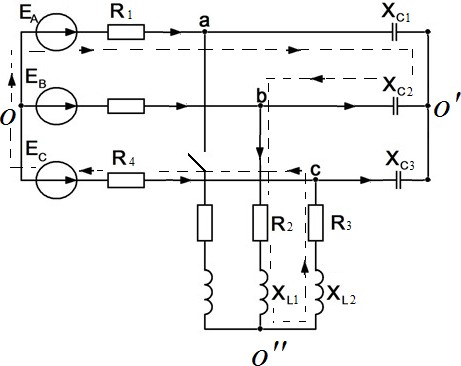 Рис. 1.10Для построения топографической диаграммы определим числен- ные значения падений напряжений на элементах электрической цепи:UR1  IAR1  10,815  162 Bвектор совпадает с вектором тока;UС1  IAxC1  10,8 20  216 Bвектор отстает от вектора тока на 90°;UС 2  IbO xC 2  6, 69 20  133,8 B - вектор отстает от вектора тока на 90°;UR2  IbOc R2  7, 4615  111,9 Bвектор совпадает с вектором тока;UL1  IbOc xL1  7, 4612  89,52 B UL2  IbOc xL2  7, 4612  89,52 B-вектор опережает вектора тока на 90°;вектор опережает вектора тока на 90°;UR3  IbOc R3  7, 4615  111,9 B  - вектор совпадает с вектором тока;UR4  IC R4  5,115  76,5 B - вектор совпадает с вектором тока.Совокупность точек комплексной плоскости, изображающих комплексные потенциалы одноименных точек электрической схемы, называют топографической диаграммой. Напряжение между любыми двумя точками схемы, например "a"и "b", по значению и направле- нию определяется вектором, проведенным на топографической диа-грамме от точки "b" к точке "a". Потенциал любой точки может быть принят равным нулю. Примем потенциал нейтрали источника равным нулю. Для построения топографической диаграммы обойдем контур вдоль пунктирной линии. Совместим топографическую диаграмму с векторной диаграммой токов (рис. 1.11). Выберем масштаб для токов mI=2A/см и для напряжений mU=50В/см.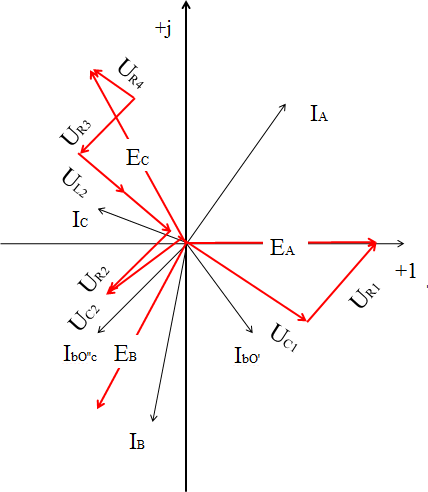 Рис.1.11Компьютерная модель электрической цепи.Компьютерная модель позволяет произвести сравнительный ана- лиз результатов расчета с экспериментом (рис. 1.12). Моделирование удобно проводить в среде виртуальной лаборатории Multisim [3].Все компоненты являются виртуальными.Компонент заземление имеет нулевое напряжение и, таким обра-зом, обеспечивает исходную точку для отсчета потенциалов.V1120 Vrms60 Hz0° Источник переменной ЭДС. Задается действующее значение напряжения источника. Имеется возможность установки ча- стоты и начальной фазы.R15Ω Резистор. Сопротивление виртуального резистора измеря- ется в омах и задается производными единицами (от ома до мегаома).C17500µF Конденсатор. Емкость конденсатора измеряется в фарадах и задается производными единицами (от пикофарады до фарады).L13.3µH Катушка индуктивности (дросселя) измеряется в генри и задается производными единицами (от микрогенри до генри).S1AКл = A Ключ. Ключи могут быть замкнуты или разомкнуты с помощью управляющей клавиши.Простейшими приборами в Multisimявляются вольтметр и ам- перметр, расположенные в поле индикаторов. В одной схеме можно применить несколько таких приборов, наблюдая токи и напряжения на различных элементах.U1AC 10MOhmВольтметр. Используется для измерения по- стоянного и переменного напряжения. В диалоговом окне возможно изменение вида измеряемого напряжения, значения внутреннего со- противления.U2AC 1e-009OhmАмперметр используется для измерения постоянногои переменного тока. Знаки направления тока представлены на изоб- ражении прибора. В диалоговом окне возможно изменение вида из- меряемого тока, значения внутреннего сопротивления.XWM1Ваттметр. Ваттметр измеряет две величины: активную мощность и коэффициент мощности. По этим данным можно вычис- лить реактивную и полную мощность. Прибор не требует настройки.Определим параметры конденсатора и катушки индуктивности:С 		1 2 fxC	12 50  20 0, 000159ФL  xL2 f   122 50 0, 0382Гн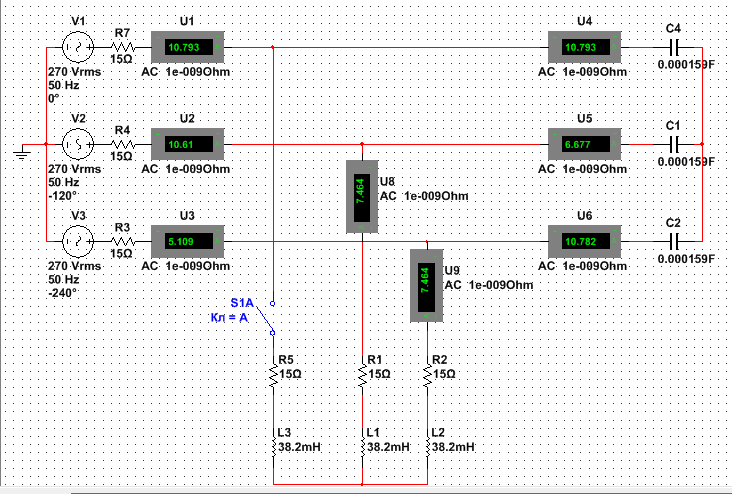 Рис.1.12Выполним сравнение показаний амперметров и значений токов, полученных в результате аналитических расчетов.Таблица 1.1.Для	измерения	мощности	собираем	схему	трех	ваттметров (рис.1.13).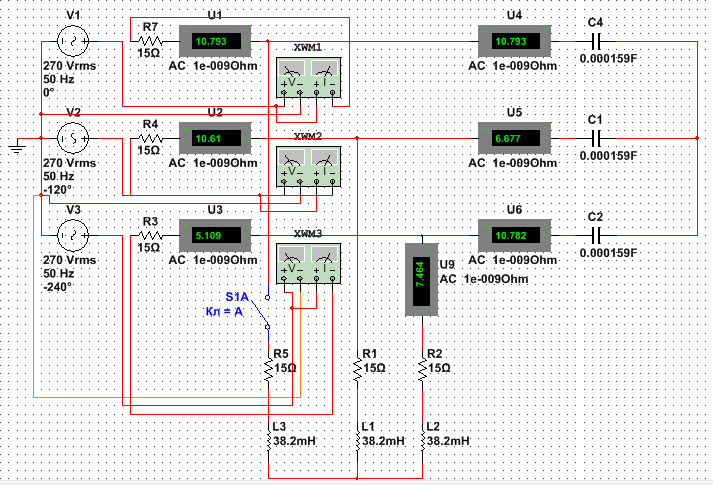 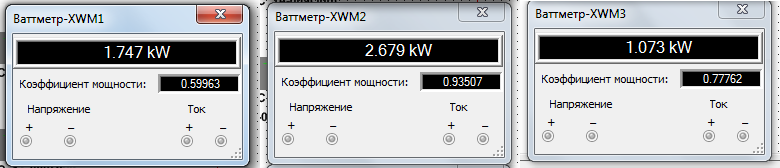 P= 1,747+2,679+1,073=5.499 кВтРис. .1.13. Активную мощность системы определим как сумму показаний ваттметровЗадачи для самостоятельного решения.Задание для анализа трехфазной цепи.К симметричному трехфазному генератору через сопротивления подключены два приемника, соединенные либо в звезду, либо в тре- угольник. Вследствие аварии ( произошло замыкание накоротко од- ного из сопротивлений или разрыв цепи, место разрыва или замыка- ния указывает преподаватель ) электрическая цепь стала несиммет- ричной.Необходимо выполнить следующее:определить токи во всех ветвях схемы методом двух узлов;проверить соблюдение баланса мощности;построить в одной комплексной плоскости топографическую и векторную диаграммы токов.На топографической диаграмме должны быть указаны векторы напряжений на всех элементах цепи и векторы токов;произвести сравнительный анализ результатов аналитического расчета с экспериментом, проведенным с компьютерной моделью электрической цепи с использованием пакета моделирования Multi- sim.Таблица 1.2Окончание таблицы 1.2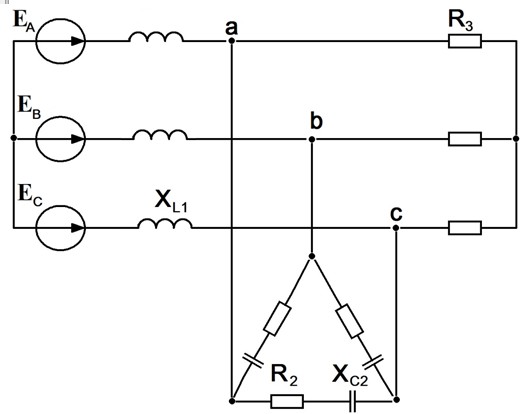 Рис. 1.14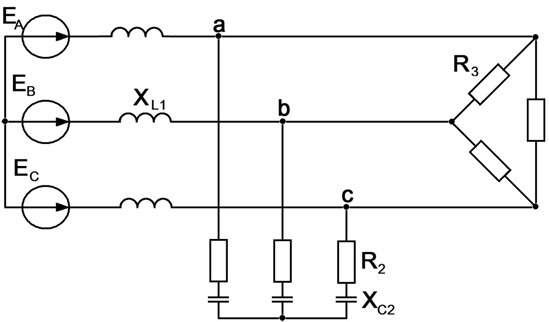 Рис. 1.15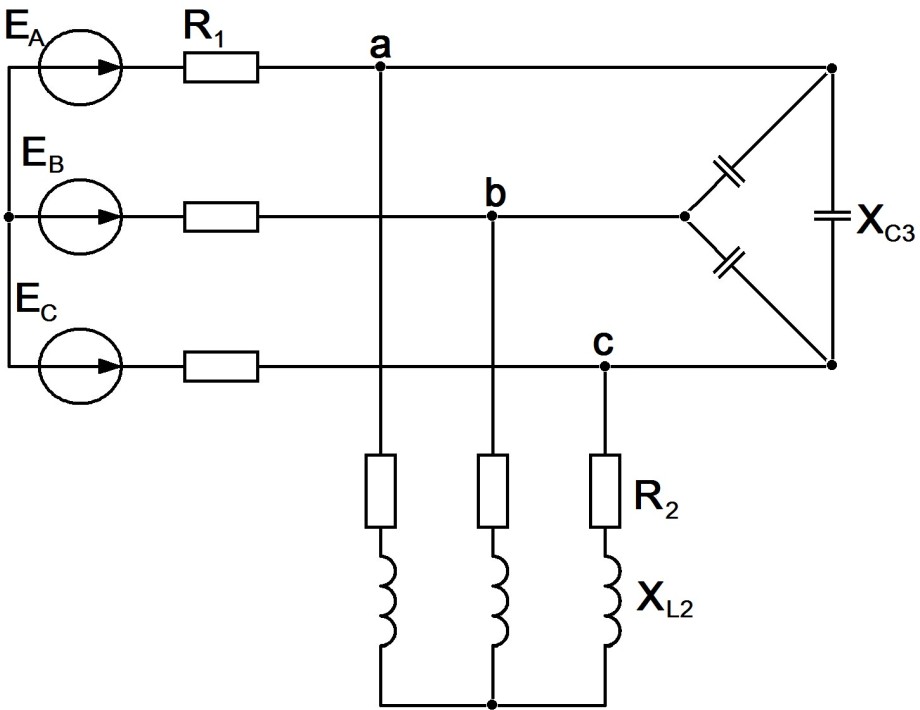 Рис. 1.16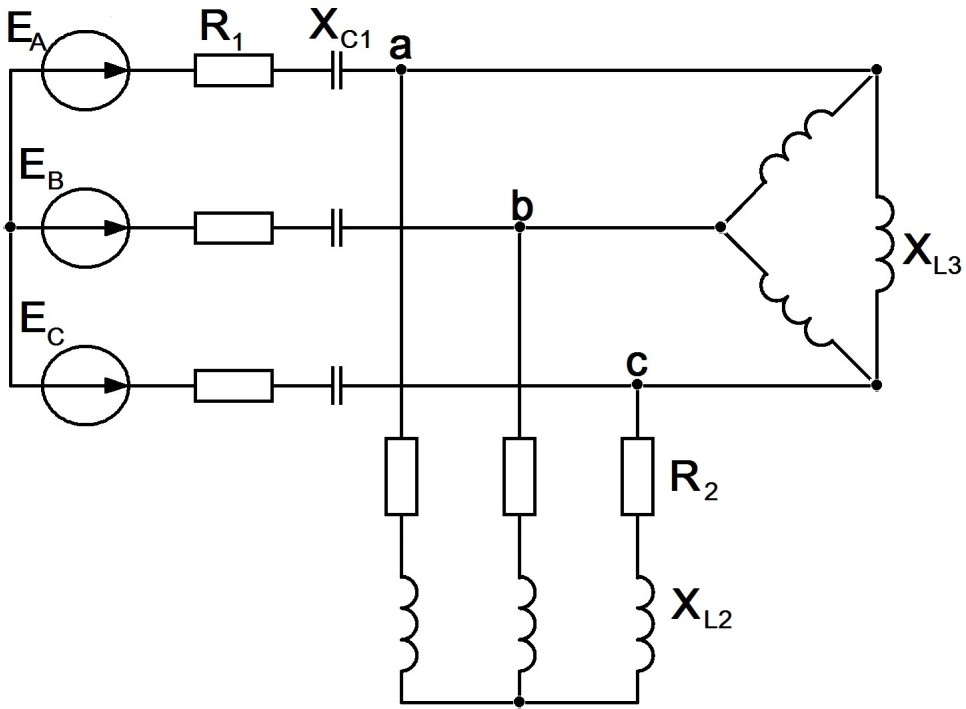 Рис. 1.17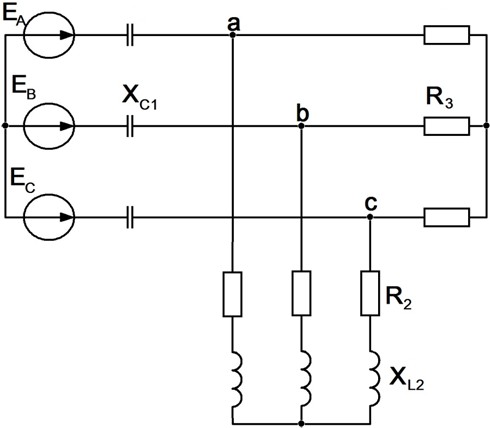 Рис. 1.18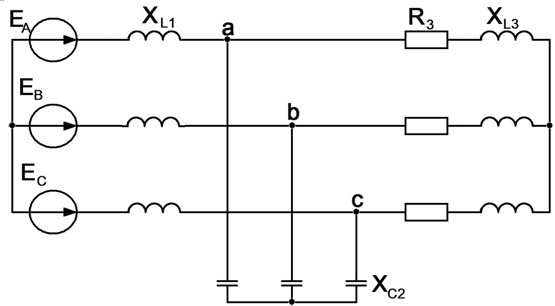 Рис. 1.19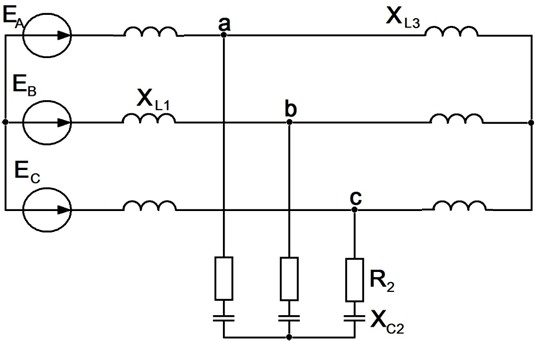 Рис. 1.20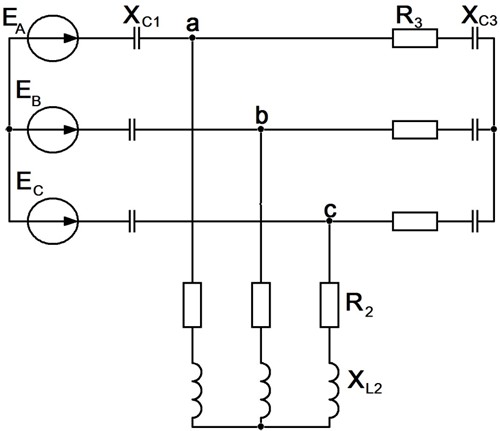 Рис. 1.21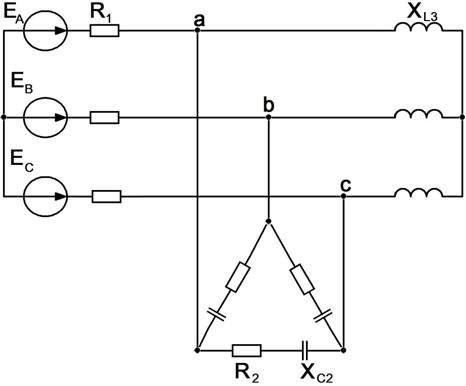 Рис. 1.22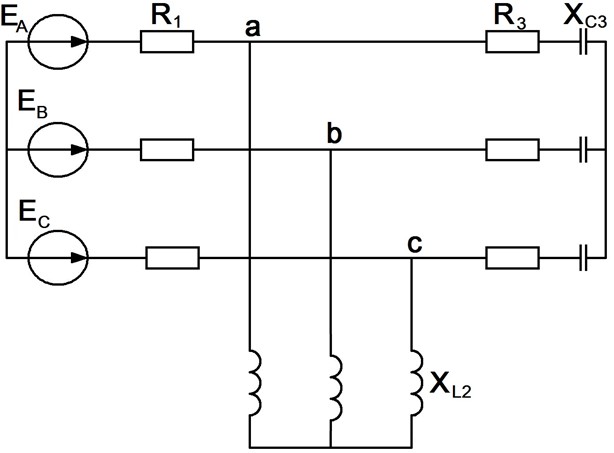 Рис.1.23ГЛАВА ВТОРАЯПЕРЕХОДНЫЕ ПРОЦЕССЫ В ЛИНЕЙНЫХ ЭЛЕКТРИЧЕСКИХ ЦЕПЯХКраткие сведения из теории [1]Переходные, или неустановившиеся процессы, имеют место при переходе от одного установившегося состояния электрической цепи к другому и возникают при изменении величины напряжения или па- раметров цепи вследствие изменения конфигурации цепи.Установившимися режимами, как правило, являются режим пе- риодического синусоидального тока, режим постоянного тока или режим отсутствия тока в цепи.Длительность переходных процессов обычно невелика, порядка долей секунды, и зависит от численных значений параметров элек- трической цепи. Изучение этих процессов представляет интерес, по- скольку они часто сопровождаются возникновением значительных напряжений и токов по сравнению с этими же величинами при уста- новившемся режиме. Знание законов протекания переходных процес- сов позволяет решать вопросы, связанные с состоянием электриче- ских цепей установок, где переходные процессы представляют собой нормальный режим.Переходные процессы возникают вследствие невозможности мгновенного изменения запасов энергии электрического и магнитно- го полей, связанных с соответствующими элементами электрической цепи, характеризуемыми сосредоточенными параметрами C и LСu 2	Li2W		C , W		L Э	2	M	2Переходные процессы в цепи с элементами, характеризуемыми сосредоточенными параметрами r и L (рис.2.1), описываются уравне- нием, составленным по второму закону Кирхгофаu  ri  U или L diri  U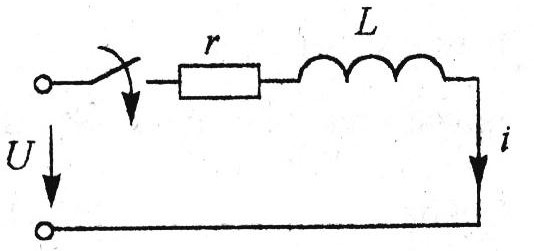 Рис.2.1Таким образом, отыскание тока как функции времени есть реше- ние дифференциального уравнения.Решение есть	сумма частного	решения неоднородного	диффе-ренциального уравненияL didtri  Ui  Urплюс общее решение однородного уравненияL didt ri  0 →i  Ae рt ,гдеА и р – некоторые постоянные, не зависящие от времени. Следовательно, решение дифференциального уравнения запишется в виде выражения для полного токаi  UrAe ptЧастное решение дифференциального уравнения называют при- нужденной составляющей. Она представляет собой составляющую, изменяющуюся с той же частотой, что и действующая в схеме при- нуждающая ЭДС.Если в схеме действует синусоидальная ЭДС частотой ω, то и принужденная составляющая также является синусоидальным током с частотой  ω. В  цепи синусоидального тока принужденная составля-ющая определяется с помощью символического метода.Если в схеме действует источник постоянной ЭДС, то принуж- денная составляющая есть постоянный ток и его находят с помощью методов расчета цепей постоянного тока. Необходимо помнить: по- стоянный ток через емкость не проходит, поэтому принужденная со- ставляющая тока в ветви с емкостью равна нулю; падение напряже- ния на индуктивности от неизменного во времени тока равно нулю.Общее решение однородного уравнения (уравнение без правой части) называют свободной составляющей, т.е. свободной от вынуж- дающей силы. Сумма принужденной и свободной составляющих дает действительную величину тока или напряжения.Законы коммутации.Ток через индуктивность не может изменяться скачком.Если допустить, что ток через индуктивность может изменяться скачком, тоdi  dtтогда уравнениепревратится вL di  ri  U dt  ri  Uи второй закон Кирхгофа выполняться не будет. Напряжение на индуктивности может изменяться скачкообразно. Это не противоре- чит второму закону Кирхгофа.Напряжение на емкости не может изменяться скачком.Уравнение по второму закону Кирхгофа для цепи с емкостью (рис. 2.2)uC  ri  Uили uCrC duCdt U .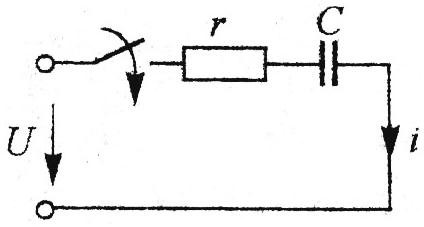 Рис.2.2Если допустить, что напряжение на емкости может изменяться скачком, тоduC  dtи уравнение принимает видuC    U .Это противоречит второму закону Кирхгофа.Из указанных рассуждений следуют два закона коммутации.Первый закон коммутации: ток через индуктивность непо- средственно до коммутации равен току через ту же индуктив- ность непосредственно после коммутации.Второй закон коммутации: напряжение на емкости непо- средственно до коммутации и напряжение на ней непосредствен- но после коммутации равны.Остальные величины: напряжения на индуктивностях, активных сопротивлениях, токи через емкости и активные сопротивления могут изменяться скачком. Поэтому их значения непосредственно после коммутации часто оказываются неравными их значениям до комму- тации.Значение токов через индуктивности и напряжения на емкостях, известные из докоммутационного режима, называют независимыми начальными значениями или условиями. Значения остальных токови напряжений приt  0 в послекоммутационной схеме, определяе-мые по независимым начальным значениям из законов Кирхгофа, называют зависимыми начальными значениями или условиями.Классический метод расчета переходных процессов.Для расчета переходных процессов разработаны различные ана- литические методы. При классическом методе решение дифференци- альных уравнений ведется методами классической математики. При операторном методе расчет переходного процесса переносится в об- ласть функций комплексного переменного, в которой дифференци- альные уравнения преобразуются в алгебраические.Классический метод расчета переходных процессов состоит из следующих этапов:Расчет цепи до коммутации в установившемся режиме для определения начальных значений iL (0-), иC (0-).Расчет цепи после коммутации в установившемся режиме. Определение принужденной составляющей искомого тока iпр (t).Составление системы дифференциальных уравнений по I, II за- конам Кирхгофа относительно мгновенных значений токов цепи. При этом используются равенства:uR = riR, uL L diL , u	 1dt	C	CiC dtСоставление характеристического уравнения для системы од- нородных дифференциальных уравнений методом приведения к од- ному уравнению высокого порядка, методом определителя или мето- дом операторного сопротивления (проводимости).Решение характеристического уравнения и запись свободной составляющей искомого тока в виде, содержащем неизвестные посто- янные (A1 ,A2 для цепи с двумя реактивными элементами):p1tсвA ep2tОпределение	зависимых	начальных условий через независи-мые,	т.	е.	переход	от	значенийi(0), di(0) / dt .iL (0), uC (0)к	значениямСоставление уравнений и определение постоянных интегриро-ванияA1 ,A2 , после чего записывается искомый ток в видеi(t)  iпр (t)  iсв (t).Составление уравнений переходного процесса.Уравнения для послекоммутационной схемы (рис. 2.3) составля- ют для полных токов и напряжений по обычным правилам: выбирают произвольно положительные направления токов и составляют урав- нения по первому и второму законам Кирхгофаi1  i2  i3  0i r  L di1  i r	 E1 1	dt	2  2i2 r2  Ci3 dt  0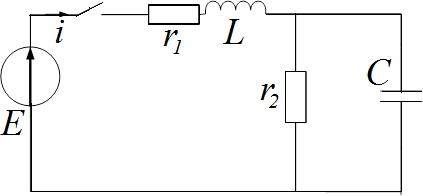 Рис. 2.3Чтобы перейти к уравнениям для свободных токов освобождают систему от вынуждающих ЭДСi1св  i2св  i3св   0i	r  L d i1св  ir  01св 1dt	2св   2i2свr2  Ci3свdt  0Алгебраизация уравнений для свободных токов.Решением однородного дифференциального уравнения является показательная функцияiсв Ae рt ,где	А – постоянная интегрирования	для каждого тока своя;р- показатель затухания одинаковый для всех свободных токов.Найдем производную свободного тока по времениdi	 d(Ae pt ) pt  dt	dt	свНайдем интеграл от свободного токаi dt Ae pt dt 1 Ae pt 1 i св	p	p свСледовательно, свободное напряжение на емкости равноuC  Ciсвdt 1iсвCp	,а свободное напряжение на индуктивности равноu		 L diсв L		dt Lpiсв.Подставив	полученные	выражения	в	систему	дифференциальных уравнений, получимi1св  i2св  i3св  0i1св r1  Lp i1св  i2свr2  0i2свr2	  i Cp3св  0Данная система уравнений, не содержащая дифференциалов и интегралов, есть результат алгебраизации дифференциальных урав- нений.Подключение неразветвленной цепи с индуктивным и резистив- ным элементами к источнику постоянной ЭДС (рис. 2.1).Составляем уравнение по второму закону КирхгофаL di  ri  E dtНаходим принужденную составляющую полного тока. Она равнаустановившемуся току после окончания переходного процессаiпр  rЗаписываем уравнение для свободной составляющей токаLpiсвriсв 0 .Уравнение без свободного тока называют характеристическимLp  r 0 .Отсюда находим корень характеристического уравнения, он же показатель затуханияЗаписываем полный токp   rL .Er ti  iпрiсв  Ae LrОпределяем постоянную интегрирования, используя первый за- кон коммутацииil (0 )  iL (0 ) .В докоммутационной схеме ток был равен нулюil (0 )  0При t=0+ в послекоммутуционной  схемеi(0 ) E  Ae rr 0 L E  Arили0  E  Ar	.Отсюда находим постоянную интегрированияA   ErЗаписываем закон изменения полного тока в цепиi  iпрiсв E  E r	rr te L E (1 e rr tL )Закон изменения напряжения на резистивном элементеr tur  ri  E(1 e L   )Закон изменения напряжения на индуктивном элементеu	 L di  L Ed (1  er tL  ) L Er	 r te Lr t Ee LL	dt	r	dt	r LВременные графики для мгновенных значений напряжений и тока приведены на рис. 2.4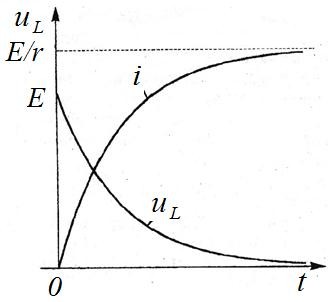 Рис. 2.4Подключение неразветвленной цепи с емкостным и резистивным элементами к источнику постоянной ЭДС (рис. 2.5).Составляем уравнение по второму закону КирхгофаRC duCdtuC  EНаходим принужденную составляющую напряжения на конден- саторе. Она равна установившемуся значению после окончания пере- ходного процессаuпр  EЗаписываем уравнение для свободной составляющей напряженияRC duCdtuC  0.Уравнение без свободной составляющей называют характеристи- ческимRCp 1  0 .Отсюда находим корень характеристического уравнения, он же показатель затуханияp  	1RC .Записываем выражение для полного напряжения на конденсаторе1 tuC  uСпр  uСсв E  Ae RCОпределяем	постоянную	интегрирования,	используя второй за- кон коммутацииuC (0 )  uC (0 ) .В докоммутационной схеме напряжение было равно нулюuC (0 )  0при t=0+ в послекоммутуционной схемеuC (0 )  1  0E  Ae RC E  A или0  E  A .Отсюда постоянная интегрирования	равнаA  EЗаписываем закон изменения полного напряжения на конденса- тореuC  uпр  uсв1 t E  Ee RC1 t E(1  e RC )Закон изменения тока 1 t	!	1i  C duCdt C E d (1  e RCdt)  CE 1RCte RC E e RC tRЗакон изменения напряжения на резистивном элементеur  ri  E(1  e1 t rC )Временные графики для мгновенных значений напряжений и то- ка приведены на рис. 17Графики будут меняться при изменении параметров схемы R и С. Величина напряжения от них не зависит. Величина тока обратно пропорциональна сопротивлению R и не зависит от емкости С. Дли- тельность переходного процесса прямо пропорциональна значениям R и С.Теоретически	переходный	процесс	длится	бесконечно	долго.Практически переходный процесс заканчивается через (3–5)τ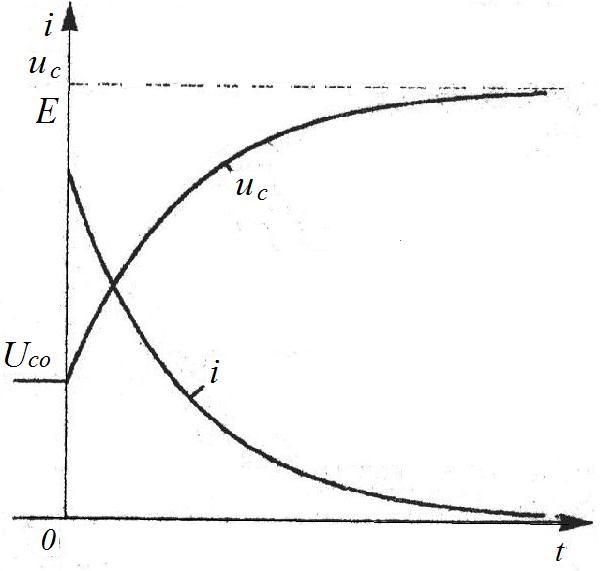 Рис. 2.5Постоянная времени τ – это время, в течение которого свободные составляющие уменьшаются в е-раз (см. рис. 2.6). Постоянную вре- мени можно определить по   известному графику изменения свобод- ной составляющей и R=100Ом и С=100мкФ,τ=R·C=100·100·10-6=0,01c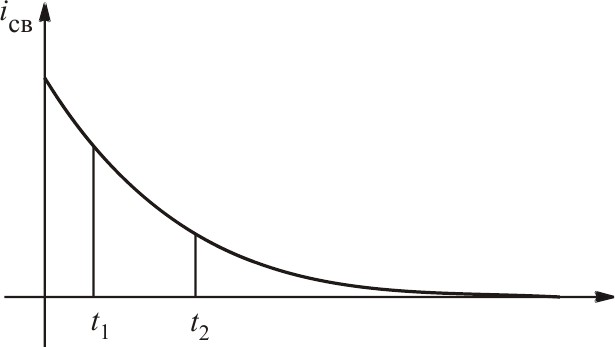 Рис. 2.6Подключение неразветвленной цепи с индуктивным и резистив- ным элементами к источнику синусоидального напряжения (рис. 2.1)u =Umsin(ωt + ψu) .L diLdtriL  uiL  iLпр  iLсвju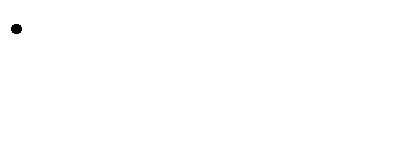 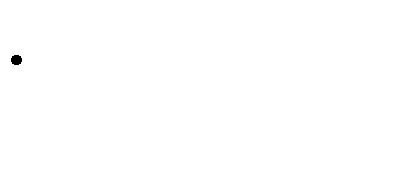 I		m	  m	 I	e j (u  ) I	ejiпрLmпрR  jL	Ze jiLсв Lmпр	LmпрAeptLp + R =0p  RL0  ILmпр siniпр  A A  ILmпр siniпрiL    ILmпр  sin(t iпр )  ILmпр  siniпрeRt LГрафик тока   iL (см.   рис. 2.7)   получаем   как   сумму графиков iLпр и iLсв. Составляющая тока iLпр меняется по синусоидальному закону. На рис. 19свободная составляющая меняется по закону экспоненты и стремится к нулю.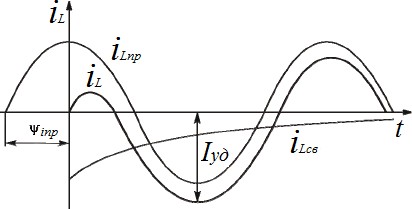 Рис. 2.7В те промежутки времени, когда iLпр и iLсвимеют одинаковые знаки, ток iL имеет значения, большие задаваемых источником. Го- ворят об ударном токе Iуд.Рассмотрим, какие процессы могут возникнуть на практике при коммутациях в цепи с катушкой (рис. 2.8).Ток iL не может измениться скачком. В момент, наступивший сразу после   коммутации,   ток останется тем же, что и до коммута- ции. На месте разрыва возникает перенапряжение, так как сопротив- ление воздушного промежутка велико. Это приводит к пробою, появ- ляется искрение (электрическая дуга), портящее оборудование.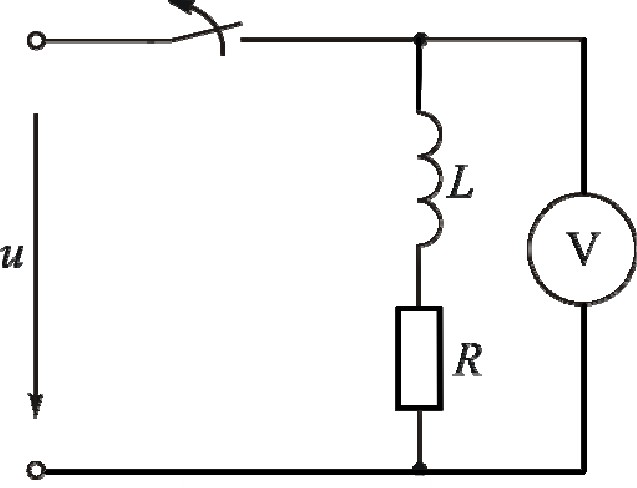 Рис. 2.8Ситуация ухудшается, если к зажимам индуктивной катушки подключен вольтметр (см. рис. 2.8). Сопротивление вольтметра ве- лико, ток в нем при нормальной работе мал. При размыкании ключа большой ток индуктивной катушки, который не может изменитьсяскачком, будет замыкаться через вольтметр,сопротивление которого все же меньше, чем у воздушного промежутка. На вольтметре воз- никает перенапряжение, прибор может выйти из строя. Такое же напряжение будет и на индуктивной катушке, что может привести к пробою ее изоляции.Поэтому сначала нужно убрать напряжение либо параллельно подключить ветвь для замыкания тока катушки.Нельзя отключать не- зашунтированную катушку с током.Подключение неразветвленной цепи с индуктивным, емкостным и резистивным элементами к источнику постоянной ЭДС (рис. 2.9).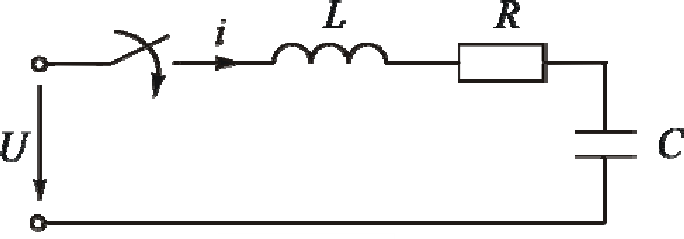 Рис. 2.9Уравнение	электрического состоянияuCсв A ep1t   A ep2tПоскольку токi  iC C duCdt, тополучаемd 2u	duLC	C  rC	C  u	 Udt2	dt	Cдифференциальное уравнение второго порядкаd 2u	r du	1	U 	C  	C  	u	dt2	L	dt	LC	C	LCБудем искать решение в видеuC  uCпр  uCсвПосле	окончания переходного	процесса конденсатор зарядитсядо напряжения источникаuCпр   UХарактеристическое уравнениеp2  r p 	1	 0Находим корниp1,2L	LC   r	2LАпериодический переходный процесс	- корни действительные и разные. Свободная составляющая представляется в видеu	 Aep1t   A ep2tПри t=0+Cсв	1	2uC (0)  uCпр (0)  uCсв (0)0  U A1  A2duC duCпрduCсвdt	dt	dtУравнение в начальный момент t=0+имеет видiC (0)  p Ap AC	1   1	2	2До коммутации ток в цепи не протекал.Таким образом0  p1 A1 p2 A20  U  A1  A20  p A  p A	1   1	2	2Отсюда находим постоянные интегрированияA 	p2U 1	p  p1	2A  p1U 2	p  p1	2Закон изменения напряжения на конденсатореu	 U   	 ( p e p1t   p ep2t )C	p  p	2	11	2Закон изменения токаi  C duC   	CU( p p ep t  p p ep t )dt	p  p1	22	1	1	21	2Поскольку произведение корней равно свободному членуp1 p2 1LC , тоi   	(e p1tep2t )L( p1  p2 )График переходного процесса (рис. 2.10).В точке перегиба кривой напряжения ток имеет максимальное значение.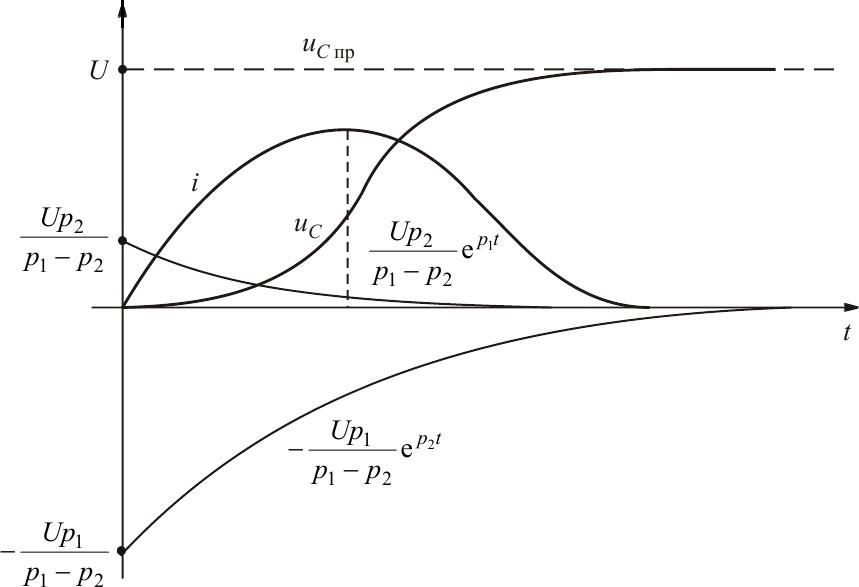 Рис. 2.10Критический или предельный апериодический переходный про- цесс – корни действительные и равные.Свободная составляющая напряжения имеет видu	 ( A  A t)eptПри t=0+Cсв	1	20  UA1Второе уравнение в начальный момент времени имеет видiC (0)  pA  AC	1	2До коммутации ток в цепи не протекалТаким образом0  pA1  A20  U  A10  pA  A	1	2Отсюда находим постоянные интегрированияA1  UA2  pUЗакон изменения напряжения на конденсатореuCЗакон изменения тока U  (U pUt)epti  C duCdt СpUeptСp(U pUt)ept Cp2UteptКолебательный переходный процесс -	корни комплексные со-пряженныеp1,2  j0δ – коэффициент затухания,ω0 - угловая частота собственныхклебаний. Свободная составляющая записывается в видеuCсв Aet sin(t )Из второго закона коммутации следует0  U  AsinA  UsinВторое уравнение в начальный момент времени имеет видiC (0)C  A sin  A0cosОтсюда0  U  Asin0   A sin  Acos	0  arctg 0Произведение	корней	равно	свободному	члену	характеристи- ческого уравнения:p p	 ( 2  2 ) 	11	2	0	LCПолучаем прямоугольный треугольник с гипотенузой, равной1и углом при δ, равным φ.Отсюдаi (0 )  i (0 ) 	E	120 2A1		2	R  R50 101	2Закон изменения напряжения на конденсатореuC  U et sin(t  )Закон изменения токаi	 C duC 	U	et sin  tC	dt	 L0График изменения напряжения и тока (рис. 2.11)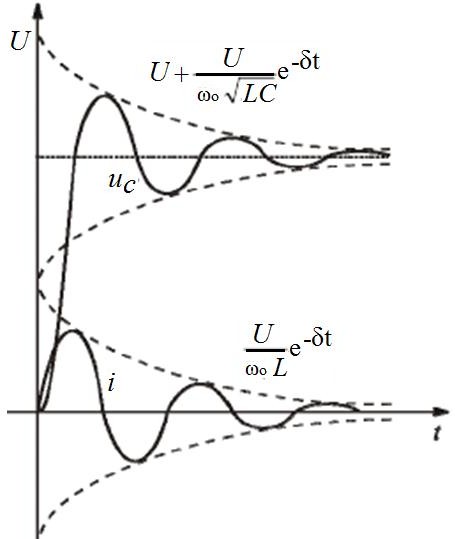 Рис. 2.11Расчет переходных процессов в цепи с двумя реактивны- ми элементамиВ заданной электрической схеме (рис. 2.12) с источником посто- янной ЭДС E=90 В и параметрами R1=20 Ом, R=10 Ом, L=10 мГн, С=100 мкФ происходит коммутация. Определим классическим мето- дом ток в ветви с катушкой индуктивности.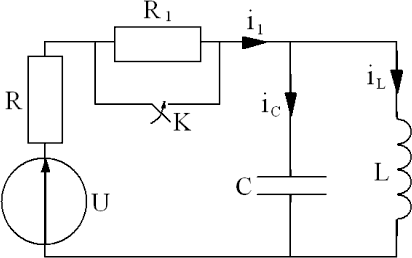 Рис. 2.12Определим независимые начальные условияi (0)  i (0) 	U	90 3AL	L	 R20 10uC (0)  0Т.к. конденсатор включен параллельно катушке индуктивности, а сопротивление катушки индуктивности постоянному току равно 0.Определим величину принужденного тока для послекоммутаци- онной цепиiLпр  R 90  9A10Составим и решим характеристическое уравнениеZвх( р)  R Lp  1CpLp  1Cp; Zвх( p)  0;RLp  RCpLpCp 0;RLCp 2  Lp  R  0;10 102 104  102 p  10  0;105 p2  102 p  10  0; 102 	104  4 104	 102  j1,73 102p 	2 105		2 105p1  500 j866с1;p2  500 j866с1.Корни характеристического уравнения комплексно-сопряженные, следовательно функция свободного тока имеет вид:iСсв А  е t sin( t  )  500с1;   866 рад / с.Постоянными интегрирования в уравнении будут А и φ.Составим систему уравнений для определения постоянных инте- грированияiL  iLпр  iLсв 9 А  е t sin( t  );diL dt A    e t cos(t  )   A  e t sin( t  )Независимые начальные условияi (0)  3 A; u (0)  0;  diL  0;L	Cu (0)  u (0)  dtL diL t0.C	C	 dtt0Решим систему	для t=0+3  9  A sin 0  A   cos    A sin  6 A sin 866 A  cos 500 A sin tg 866500 1,732,  60∘A  6sin  	60,866 6,928Закон изменения тока в ветви с катушкой индуктивностиi   9  6,928e500t sin(866t  60∘)А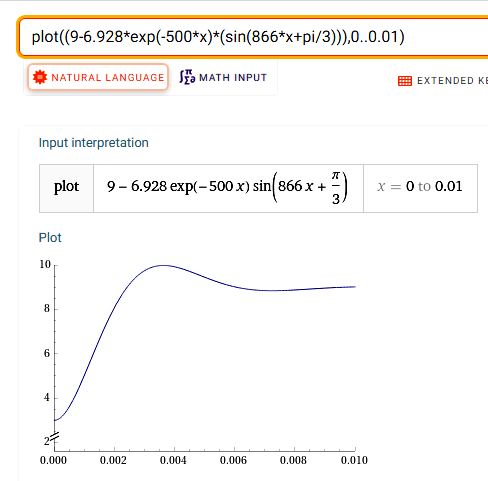 2.3.	Компьютерная модель электрической цепиМоделирование в среде виртуальной лаборатории Multisim (рис.2.13).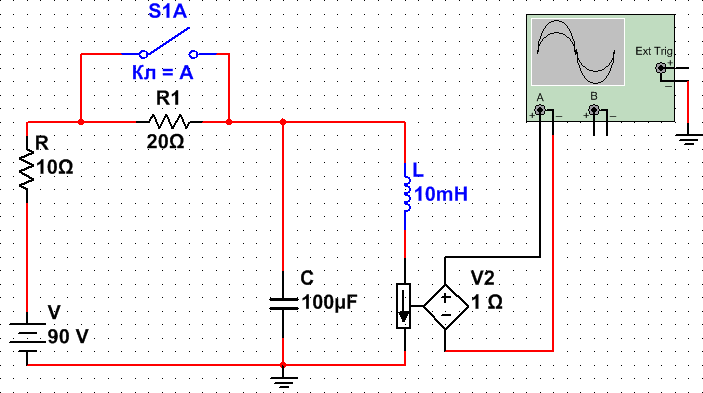 Рис. 2.13V2 1 Ω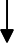 Источник ЭДС, управляемый током. Значение ЭДС за-висит от входного тока в управляющей ветви. Входной ток и выход- ное напряжение образуют параметр, называемый передаточным со- противлением Н, который представляет собой отношение выходного напряжения к управляющему току. Передаточное сопротивление имеет размерность сопротивления и задается в омахH  VoutIinНа осциллограмме можно наблюдать график переходного про- цесса (рис. 2.14). Согласно осциллограмме установившееся значение тока в катушке до коммутации iуст= 3А, после коммутации iуст= 9А.Время переходного процесса составляет Т2-Т1=8,89 мс, что укла- дывается в диапазон (3÷5)τ=(3÷5)2=6÷10мс. Постоянная времени τ равна  1	1500 2мс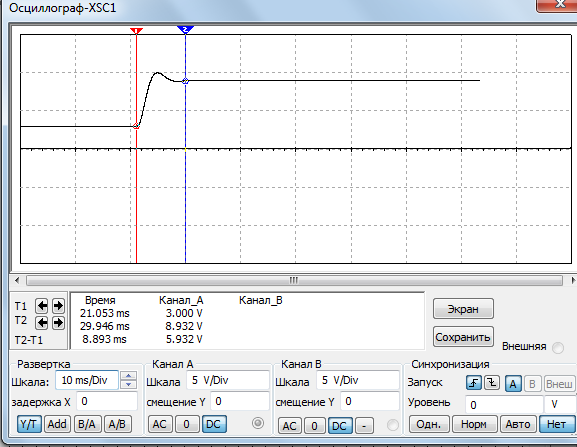 Рис. 2.142.4.	Задачи для самостоятельного решения.Задание для анализа переходных процессов в линейной электри- ческой цепи с двумя реактивными элементами.В заданной электрической цепи с источником постоянной ЭДС(значение ЭДС E и рисунок схемы задаются преподавателем) проис- ходит коммутация. Требуется рассчитать токи и напряжения на эле- ментах схемы одним их методов расчета переходных процессов (классическим или операторным). Выполнить компьютерное модели- рование в виртуальной электронной лаборатории Multisim. Сравнить результаты эксперимента и результаты расчета.Выполнить анализ заданной электрической цепи с источником переменной ЭДС. Амплитуда ЭДС Emи частота ω задаются препода- вателем.До коммутации был установившийся режим. Пример. Исходная схема рис. 2.15.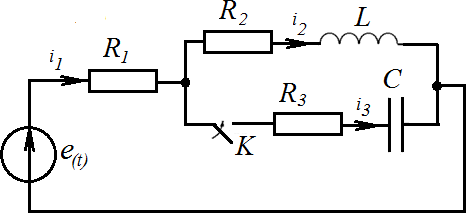 Рис. 2.15Ключ	замыкается	в	третьей	ветви.	e(t)= 120В.R1=50Ом,R2=10Ом,R3=50Ом,L2=2Гн,C=150мкФ.Решение.Установившееся значение тока во второй ветви до коммутацииi1 (0 ) i2(0 ) E R1  R2	12050  10 2AУстановившееся значение тока после коммутацииi1пр i2пр E R1  R2	12050 10 2AЧерез конденсатор постоянный ток не проходит, поэтомуi3пр  0На катушке индуктивности падение напряжения от постоянного тока равноuL2пр  0Падение напряжения на конденсаторе после коммутации равно падению напряжения на резисторе R2uС пр 2 10 20BПо первому закону коммутацииi2 (0 )  i2 (0 )  2AПолный токОтсюдаi2 (0 )  i2пр (0 )  i2св (0 )i2св (0 )  i2 (0 )  i2пр (0 )  2  2  0По первому закону Кирхгофаi1 (0 )  i2 (0 )  i3 (0 )i1 (0 )  2  i3 (0 )По второму закону Кирхгофа для контура, образованного пер- вой и третьей ветвямиТак какi1 (0 )R1  i3 (0 )R3 uc (0 )  Euc (0 )  0 , тоi1 (0 )R1  i3 (0 )R3  Ei (0)  E  2R1 120  2 50 0,2A.1  R350  50Свободная составляющая токаi3св (0 )  i3 (0 )  i3пр (0 )  0,2  0  0,2А.По второму закону Кирхгофа для контура, образованного второй и первой ветвямиОтсюдаi1св (0 )R1  i2св (0 )R2  uLсв (0 )  0uLсв (0 )  i1св (0 )R1  i2cв (0 )R2 0,250  0  10В.Но uLсв L2di2св  .dtСледовательно uLсв (0 )0	L2  10  5А/с.2Свободное напряжение на конденсаторе при t=0+uC (0)  uC (0)uC (0)  uCпр (0)  uCсв (0) 0  20  uCсв (0)uCсв (0)  20ВСкорость	изменения	свободной	составляющей	напряжения	на конденсаторе i3св (0 ) 0	С0,2150 106 1333B/сСоставим характеристическое уравнение методом операторного сопротивления. Для этого разорвем одну из ветвей (например, удалив источник питания) и запишем операторное сопротивление между точками разрыва. Приведем к общему знаменателю и, приравнивая числитель нулю, получим характеристическое уравнениеp2L C(R  R )  p(C(R R  R R  R R )  L )  R  R   02	1	2	2	3	1   2	1   3	2	1	2Уравнение имеет два комплексно-сопряженных корняp1  42,1p1  42,1j15, 2c1j15, 2c1Свободная составляющая запишется в видеAet sin( t  )δ=42,1– коэффициент затухания,ω0=15,2- угловая частота собственных колебаний.Постоянные А и ψ определяем по значению свободной составля- ющей и ее первой производной при t=0+.Aet sin(t  ) Asin A et sin( t  )  Aet cos( t  )   A sin  Acos0	0	0	0Найдем значения Aи ψдля свободной составляющей тока i2 Asin  0 A sinСовместное решение дает А=-0,328А,	ψ=0° 0Acos 5Закон изменения тока во второй ветвиi  i	 i	 2  0,328e42,1t sin15, 2t A2	2пр	2свНайдем значения Aи ψдля свободной составляющей напряжения на конденсаторе uC Asin  20 A sinСовместное решение дает А=37,9А,	ψ=31°52' 0Acos 1333Закон изменения напряжения на конденсатореu	 u	 u	 20  37,9e42,1t sin(15, 2t  3152') BC	Cпр	CсвВыполним	компьютерное	моделирование	в	виртуальной	элек- тронной лаборатории Multisim (рис. 2.16) [3]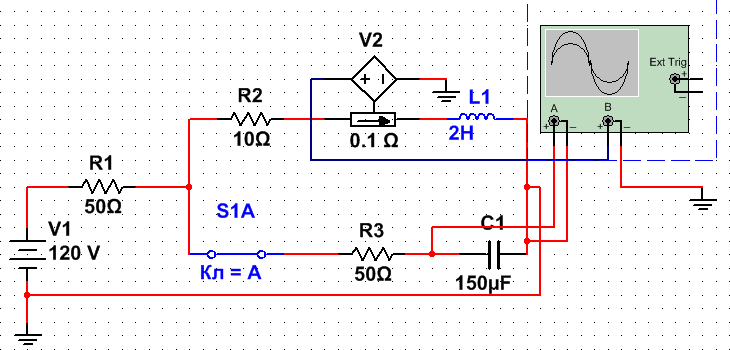 Рис. 2.16. Компьютерная модель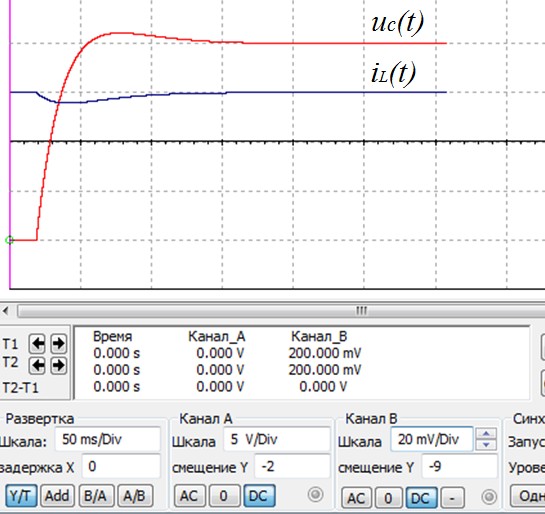 Рис. 2.17. Осциллограммы переходного процессаВыполнить	анализ заданной электрической цепи с источником переменной ЭДСe(t) 127sin(314t  40) BТребуется найти;	;i2св (0 );Токи до коммутации0iL (t) ;uCсв (0 );	0uC (t)E	127e j 40	 j 4430'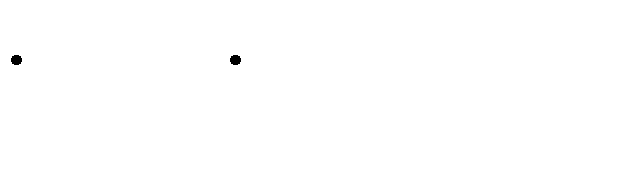 I	 I		m		 0, 202e	A1m	2mR  R  jL50 10 j314  21	2	2i1  i2 0, 202sin(314t  4430') Ai1(0)  i2 (0)  0, 202sin(4430')  0,1415AТоки после коммутации(R  jL )(R 	j )Z вх R1 2	2	3	Cj 104,8e j950' Ом(R2 E	127e j40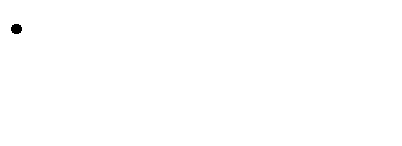 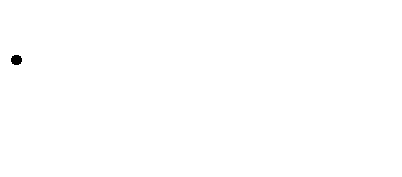 jL2 )  (R3  C )j 4950'I	    m 	 1, 213e	A1mвх104,8e j950'Мгновенное значение принужденного тока после коммутацииi1пр 1, 213sin(314t  4950 ') Aвейi1пр (0)  1, 213sin(4950 ')  0, 923 AКомплексное сопротивление параллельных второй и третьей вет-(R   jL )(R 	j )Z 23 2	2	3	Cj 56, 3e j1835' Ом(R2  jL2 )  (R3  C )Комплекс напряжения на второй ветви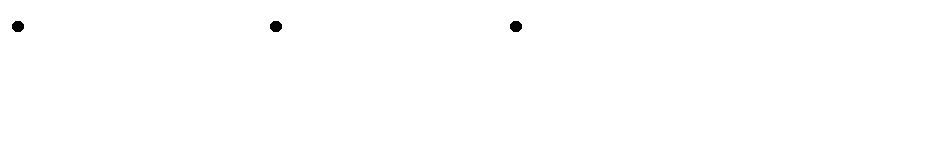 U2m U3m I1m Z 23 1, 213ej 4950' 56,3e j1835'  68, 2e j3115' BОтсюда находим токиU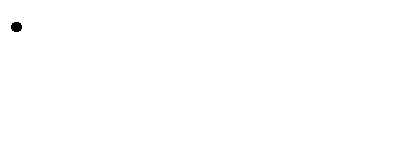 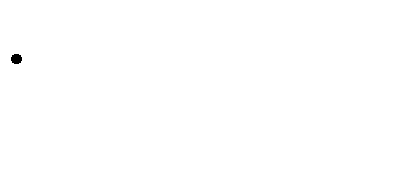 68, 2e j 3115' j 5845'I	   2m 	 0,1085e	A2m210 j628U	68, 2e j 3115'j 5420'I	   2m 	 1, 253e	A3m350 j21, 3Мгновенные значения принужденных токов после коммутацииi2пр 0,1085sin(314t  5845') Ai3пр 1, 253sin(314t  5420 ') Ai2пр (0)  0,1085sin(5845')  0, 0928 A i3пр (0)  1, 253sin(5420 ')  1, 016 AПринужденное напряжение на конденсатореUCпр I3m(  j )  1, 253ej5420' 21,3e j90  26, 7e j3540'BC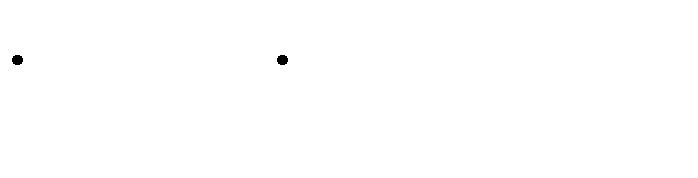 Принужденное значение напряжения на конденсатореuCпр 26, 7 sin(314t  3540 ') BuCпр (0)  26, 7 sin(3540 ')  15, 57 BПо первому закону коммутацииi2 (0)  i2 (0)  0,1415i2пр (0)  i2св (0)  0,1415i2пр (0)  0, 0928A	i2св (0)  0,1415  0, 0928  0, 0487 AСвободное напряжение на конденсаторе найдем по второму зако- ну коммутацииuC (0)  uCпр (0)  uCсв (0)uCсв (0)  0  (15, 57)  15, 57 BПо второму закону Кирхгофаi1св (0)R1  i3св (0)R3  uCсв (0)  0Отсюдаi3св(0)  15, 57  2, 43  0,1314 A50  50i1св (0)  i2св (0)  i3св (0)  0, 0487  0,1314  0,18 AЧтобы найтиuLсв(0)  L0Составим уравнение для контура, образованного первой и второй ветвямиi1св (0)R1  i2св (0)R3  uLсв (0)  0ОтсюдаuLсв (0 )  9, 487 B uLсв (0 )  9,487  4,74 А/сL i3св (0 ) C20,1314150*106 876В/сi2пр0 0,1085sin(t  58∘45'), i(0)  0,0487 Ai'2св (0 )  4,74А/с;uCпр   26,7 sin(t  35∘40')B ; uCсв (0 )  15,57Bu'Cсв (0 )  876 B/cХарактеристическое	уравнение	имеет	два	комплексно- сопряженных корняp1  42,1p1  42,1j15, 2c1j15, 2c1Свободная составляющая запишется в видеAet sin( t  )δ=42,1– коэффициент затухания,ω0=15,2- угловая частота собственных колебаний.Постоянные А и ψ для тока определяем по значению свободной составляющей и ее первой производной при t=0+.Asin  0,0487;Откуда Asin 0 Acos 4,74A=0,184А , ψ=-15°20'Закон изменения тока в катушке индуктивностиi2  i2пр  i2св 0,1085sin(314t  58∘45')  0,184e42,1t sin(15,2t 15∘20')A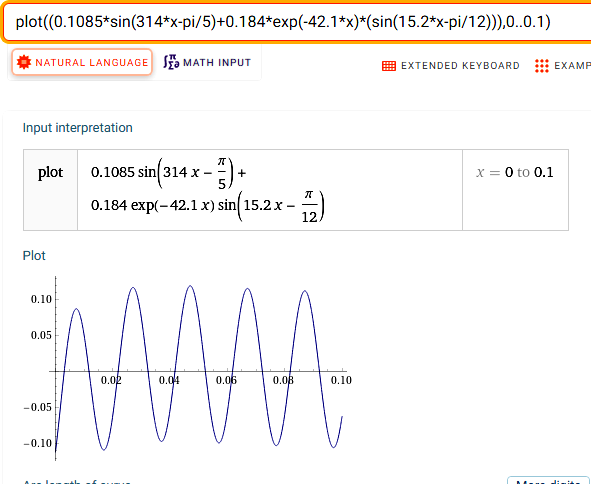 Постоянные А и ψ для напряжения на конденсаторе определяем по значению свободной составляющей и ее первой производной при t=0+.Asin  15,57;Откуда Asin 0 Acos 876A=23,3В , ψ=136°50'Закон изменения напряжения на конденсатореuС    uСпр  uСсв 26,7sin(314t  35∘40')  21,3e42,1t sin(15,2t 136∘50')B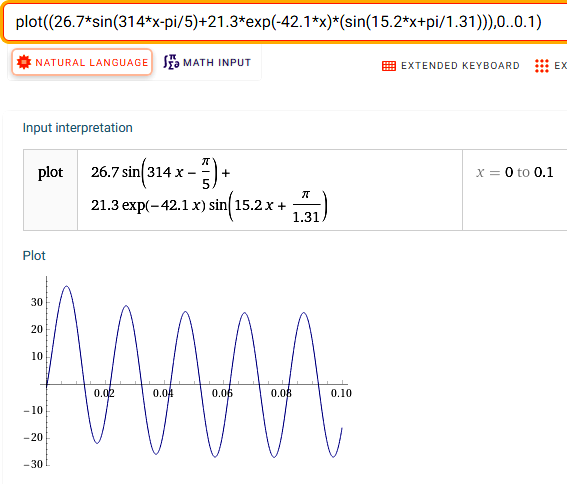 Выполним	компьютерное	моделирование	в	виртуальной	элек- тронной лаборатории Multisim (рис. 2.18)[3]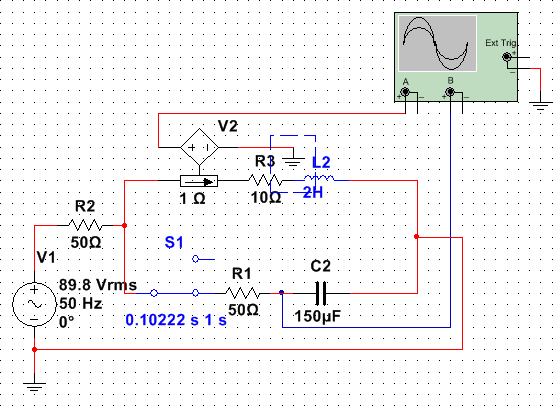 Рис. 2.18. Компьютерная модель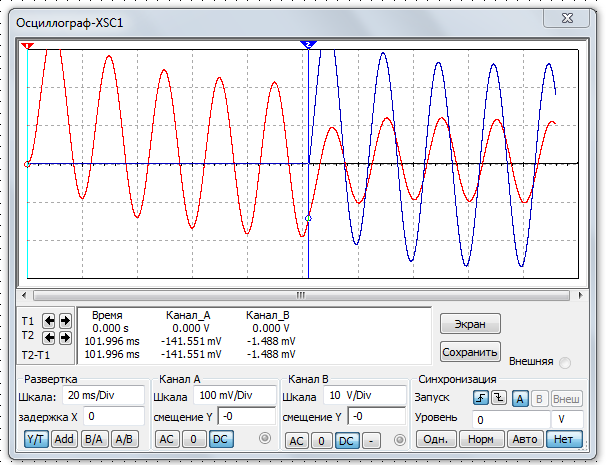 Рис. 2.19. Осциллограммы переходного процессаТаблица 2.1Продолжение табл. 2.1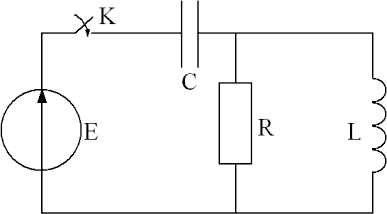 Рис. 2.20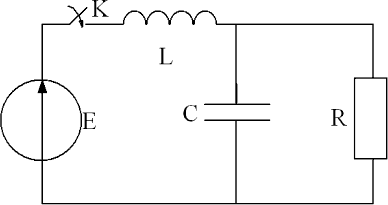 Рис. 2.21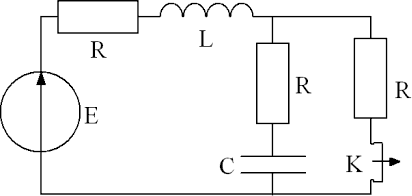 Рис. 2.22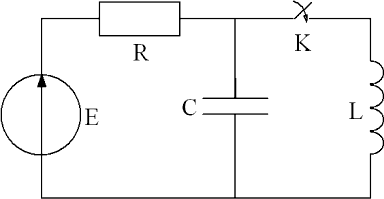 Рис. 2.23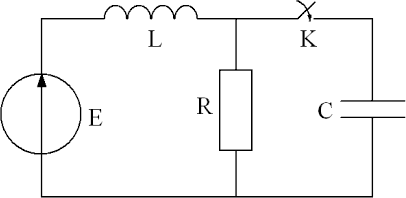 Рис. 2.24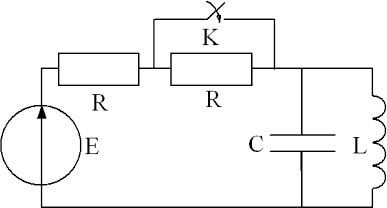 Рис. 2.25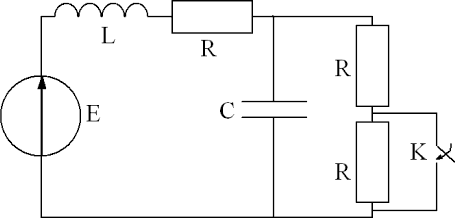 Рис. 2.26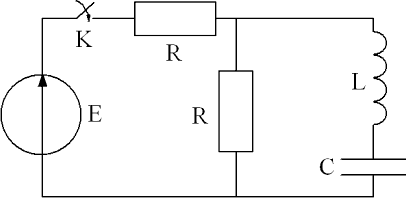 Рис. 2.27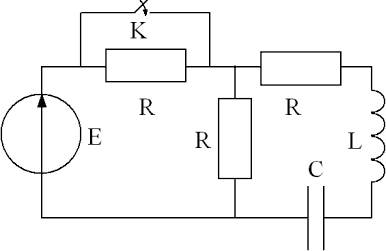 Рис. 2.28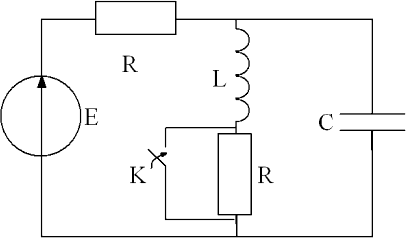 Рис. 2.29ЗАКЛЮЧЕНИЕВ данном пособии значительное внимание уделено вопросам анализа линейных электрических цепей трехфазного синусоидально- го тока при несимметричной нагрузке. Рассмотрены особенности расчета переходных процессов, возникающих в цепях с двумя реак- тивными элементами, при их питании от источников постоянного и однофазного переменного тока. Включенная в пособие практическая часть позволяет закрепить теоретические положения, знание которых необходимо для грамотной эксплуатации электрооборудования.Для более глубокого изучения учебного материала следует пользоваться литературой, представленной в библиографическом списке, перио- дическими изданиями и справочной литературой, использовать Ин- тернет.БИБЛИОГРАФИЧЕСКИЙ СПИСОКБессонов Л.А. Теоретические основы электротехники. Электри- ческие цепи: Учеб. – 10-е изд. – М.: Гардарика, 2007. – 701сТеоретические основы электротехники: В 3-х т. Учебник для ву- зов. Том 1,2 / К.С. Демирчан, Л.Р. Нейман, Н.В. Коровкин, В.Л. Чечурин. – СПб.; Питер, 2004. – 463 с.: ил.Панфилов Д.И., Иванов В.С., Чепурин И.Н. Электротехника и электроника в экспериментах и упражнениях: Лаборатория на компьютере: В 2 т./ Под общей ред. Д.И. Панфилова.-М.: Изда- тельство МЭИ, 2004.- 304 с..Евсеев М.Е. Теоретические основы электротехники: Учебное пособие.-СПб.:Политехника, 2008, -380с.СОДЕРЖАНИЕУчебное пособие АНДРЕЕВ Иван АлександровичМЕЛЕШКИН Юрий АлександровичАНАЛИЗ ЭЛЕКТРИЧЕСКИХ ЦЕПЕЙВ УСТАНОВИВШЕМСЯ И ПЕРЕХОДНОМ РЕЖИМАХУчебное пособиеРедакторы:Е.С. Захарова И.А. НазароваПодписано в печать 25.12.19г.Формат 6084 1/16. Бумага офсетная Усл. п. л. 3,4 Уч.-изд. л.2,4 Тираж 50 экз. Рег. №13/19sfФедеральное государственное бюджетное образовательное учреждение высшего образования"Самарский государственный технический университет" 443100, г. Самара, ул. Молодогвардейская, 244. Главный корпусОтпечатано в типографииСамарского государственного технического университета Филиал в г. Сызрани, 446001, г. Сызрань, ул. Советская 45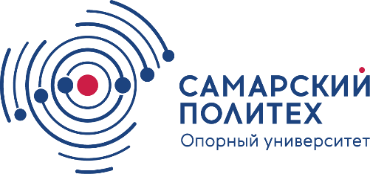 МИНОБРНАУКИ РОССИИфедеральное государственное бюджетное образовательное учреждениевысшего образования«Самарский государственный технический университет»Значение тока, АIAIBICIbO'IcO'IbO''cРасчет10,810,65.16,6910,87,46Эксперимент10,79310,615,1096,67710,7827,46№ вар.№ рис.ЕА,ВR1,ОмR2,ОмR3,ОмXL1,ОмXL2,ОмXL3,ОмXС1,ОмXС2,ОмXС3,Ом11271111010105552220222999666338033388877741274447778885220555666999638066655510101071277774441118220888333222938099922233310660101010333444111271111010105551222022299966613380333888777№ вар.№ рис.ЕА,ВR1,ОмR2,ОмR3,ОмXL1,ОмXL2,ОмXL3,ОмXС1,ОмXС2,ОмXС3,Ом14127444777888152205556669991638066655510101017127777444111182208883332221938099922233320660101010333444211271111010105552222022299966623380333888777241274447778882522055566699926380666555101010271277774441112822088833322229380999222333306601010103334443112711110101055532220222999666333803338887773412744477788835220555666999363806665551010103712777744411138220888333222393809992223334066010101033344441127111101010555422202229996664338033388877744127444777888452205556669994638066655510101047127777444111482208883332224938099922233350660101010333444№ вар.№ рис.R,ОмL,ГнС,Фψ,°12.2055E-3(1/36)E-31022.21105E-3(5/2)E-22032.2252E-2(1/9)E-53042.23105E-3(1/2)E-44052.2451E-21E-45062.25102E-2(1/18)E-36072.26203E-2(5/4)E-57082.27254E-22E-58092.28201,5E-35E-590102.29105E-2(15/36)E-4100112.20105E-2(15/36)E-4110122.21201,5E-35E-5120132.22254E-22E-5130142.23203E-2(5/4)E-5140152.24102E-2(1/18)E-5150162.2551E-21E-4160172.26105E-3(1/2)E-4170182.2752E-2(1/9)E-5180192.28105E-3(5/2)E-2190202.2955E-3(1/36)E-3200212.2051E-21E-4210222.21105E-3(1/2)E-4220232.2252E-2(1/9)E-3230242.23105E-3(5/2)E-2240252.2455E-3(1/36)E-3250262.2552E-2(1/9)E-5260272.26101E-3(1/2)E-4270282.2755E-31E-4280292.28103E-2(5/4)E-5290302.2954E-22E-5300312.20101,5E-25E-5310322.21205E-2(15/36)E-4320332.22255E-2(15/36)E-4330342.23201,5E-35E-5340352.24104E-22E-5350362.25103E-2(5/4)E-520372.26202E-2(1/18)E-530382.27251E-21E-440392.28205E-3(1/2)E-450№ вар.№ рис.R, ОмL, ГнС, Фψ,°402.29102E-2(1/9)E-560412.2055E-3(5/2)E-270422.21105E-3(1/36)E-380432.2251E-21E-490442.23105E-3(1/2)E-4100452.2452E-2(1/9)E-3110462.2555E-3(5/2)E-2120472.26105E-3(1/36)E-3130482.2751E-3(3/2)E-2140492.281015E-32E-2150502.2958E-31E-3160